衛生福利部國民健康署「罕見疾病個案通報審查標準機制」(送審資料表)
- Beckwith Wiedemann氏症候群 [Beckwith Wiedemann syndrome, BWS] -應檢附文件□ 病歷資料，包含臨床病史、身體診察等 (必填)□ 基因檢測報告 (必要)□ 檢驗報告 (選擇)□ 影像報告 (選擇) □ 病理報告 (選擇)參考文獻：Brioude, F., Kalish, J., Mussa, A. et al. Clinical and molecular diagnosis, screening and management of Beckwith–Wiedemann syndrome: an international consensus statement. Nat Rev Endocrinol 14, 229–249 (2018). https://doi.org/10.1038/nrendo.2017.166Shuman C, Beckwith JB, Weksberg R. Beckwith-Wiedemann Syndrome. 2000 Mar 3 [Updated 2016 Aug 11]. In: Adam MP, Ardinger HH, Pagon RA, et al., editors. GeneReviews® [Internet]. Seattle (WA): University of Washington, Seattle; 1993-2021. Available from: https://www.ncbi.nlm.nih.gov/books/NBK1394/Epigenotype, genotype, and phenotype analysis of patients in Taiwan with Beckwith–Wiedemann syndrome . Mol Genet Metab . 2016 Sep;119(1-2):8-13依罕見疾病通報標準，僅適用於典型且嚴重之患者衛生福利部國民健康署「罕見疾病個案通報審查標準機制」(審查基準表)– Beckwith Wiedemann氏症候群 [Beckwith Wiedemann syndrome, BWS] –1.Brioude, F., Kalish, J., Mussa, A. et al. Clinical and molecular diagnosis, screening and management of Beckwith–Wiedemann syndrome: an international consensus statement. Nat Rev Endocrinol 14, 229–249 (2018). https://doi.org/10.1038/nrendo.2017.1662.Shuman C, Beckwith JB, Weksberg R. Beckwith-Wiedemann Syndrome. 2000 Mar 3 [Updated 2016 Aug 11]. In: Adam MP, Ardinger HH, Pagon RA, et al., editors. GeneReviews® [Internet]. Seattle (WA): University of Washington, Seattle; 1993-2021. Available from: https://www.ncbi.nlm.nih.gov/books/NBK1394/3.符合罕見疾病通報原則，僅認列適用於典型且嚴重之患者。項目填寫部分填寫部分病歷資料 (必填) □ 家族史 [Family history]    □ 有   □ 無□ 家族史 [Family history]    □ 有   □ 無臨床表徵 (必填)主要表徵，共三項多灶性/雙側威爾姆氏腫瘤/腎母細胞瘤[Multifocal and/or bilateral Wilms tumor or nephroblastomatosis]高胰島素症(持續一周以上且需要升階治療) [Hyperinsulinism lasting >1 week]病理發現：腎上腺皮質肥大[Cytomegaly]，胎盤間葉發育不良 [Placenta mesenchymal dysplasia]，或胰腺瘤 [Pancreatic adenomatosis]次要表徵，共三項暫時性低血糖 (持續一周以內) [Transient hypoglycemia lasting <1 week]典型 BWS 相關腫瘤 (神經母細胞瘤、橫紋肌肉瘤、單側威爾姆氏腫瘤、肝母細胞瘤、腎上腺皮質癌、嗜鉻細胞瘤) [Neuroblastoma, Rhabdomyosarcoma, unilateral Wilms tumor, Hepatoblastoma, Adrenocortical carcinoma or Pheochromocytoma]腎臟或肝臟腫大[Nephromegaly and/or Hepatomegaly]檢驗報告 (選填) 影像報告 (選填) (請附相關影像資料)病理報告 (選填) 基因檢測報告 (必填) (請附實驗室報告)母源染色體 IC2 失去甲基化 [Loss of methylation]母源染色體 IC1 增加甲基化 [Gain of methylation]母源 CDKN1C 突變11p15.5 父源單親源二倍體 [Paternal UPD]11號染色體異常 (拷貝數異常、轉位等)母源染色體 IC2 失去甲基化 [Loss of methylation]母源染色體 IC1 增加甲基化 [Gain of methylation]母源 CDKN1C 突變11p15.5 父源單親源二倍體 [Paternal UPD]11號染色體異常 (拷貝數異常、轉位等)確定診斷明確之致病基因變異，且至少符合一項主要臨床表徵或至少符合兩項臨床次要表徵明確之致病基因變異，且至少符合一項主要臨床表徵或至少符合兩項臨床次要表徵應檢附文件□ 病歷資料，包含臨床病史、身體診察 (必填)□ 基因檢測報告 (必要) □ 檢驗報告 (選擇)□ 影像報告 (選擇) □ 病理報告 (選擇)病歷資料 (必填)                                                             □ 家族史 [Family history]      □ 有        □ 無臨床表徵 (必填)主要表徵， 共三項□ 多灶性/雙側威爾姆氏腫瘤/腎母細胞瘤      [Multifocal and/or bilateral Wilms tumor or       nephroblastomatosis]□ 高胰島素症 (持續一周以上且需要升階治     療)、 [Hyperinsulinism lasting >1 week]□ 病理發現：腎上腺皮質肥大[Cytomegaly]    ， 胎盤間葉發育不良 [Placenta     mesenchymal dysplasia]，或胰腺瘤     [Pancreatic adenomatosis]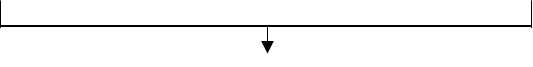 次要表徵， 共三項□ 暫時性低血糖 (持續一周以內) [Transient      hypoglycemia lasting <1 week]□ 典型 BWS 相關腫瘤 (神經母細胞瘤、橫紋     肌肉瘤、單側威爾姆氏腫瘤、肝母細胞瘤、    腎上腺皮質癌、嗜鉻細胞瘤)    [Neuroblastoma, Rhabdomyosarcoma,     unilateral Wilms tumor, Hepatoblastoma,     Adrenocortical carcinoma or     Pheochromocytoma]□ 腎臟或肝臟腫大[Nephromegaly and/or      Hepatomegaly]□ 檢附符合上述主要或次要表徵相關之檢驗報告、影像報告、病理報告等佐證資料基因檢測報告 (必要) □ 母源染色體 IC2 失去甲基化 [Loss of methylation]□ 母源染色體 IC1 增加甲基化 [Gain of methylation]□ 母源 CDKN1C 突變 □ 11p15.5 父源單親源二倍體 [Paternal UPD]□ 11號染色體異常 (拷貝數異常、轉位等)確定診斷□ 明確之致病基因變異，且至少符合一項主要臨床表徵或至少符合兩項臨床次要表徵□ 符合罕見疾病之Beckwith Wiedemann氏症候群